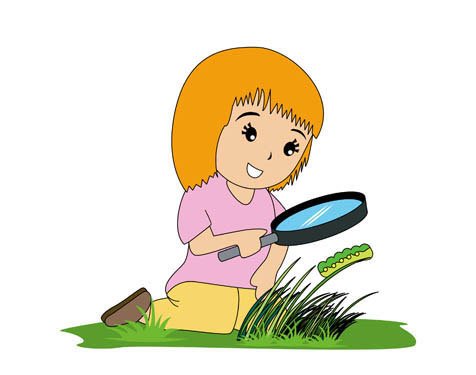  NASLOV: »ČAROBNE BARVE«                           STAROST: 1-3 LETAMATERIAL, KI GA POTREBUJEMO ZA POSKUS »ČAROBNE BARVE«:VRČ Z VODO;TRI KOZARCE;ČOPIČ;MODRO, RUMENO IN RDEČO BARVO (TEMPERA BARVE ALI VODENE BARVE).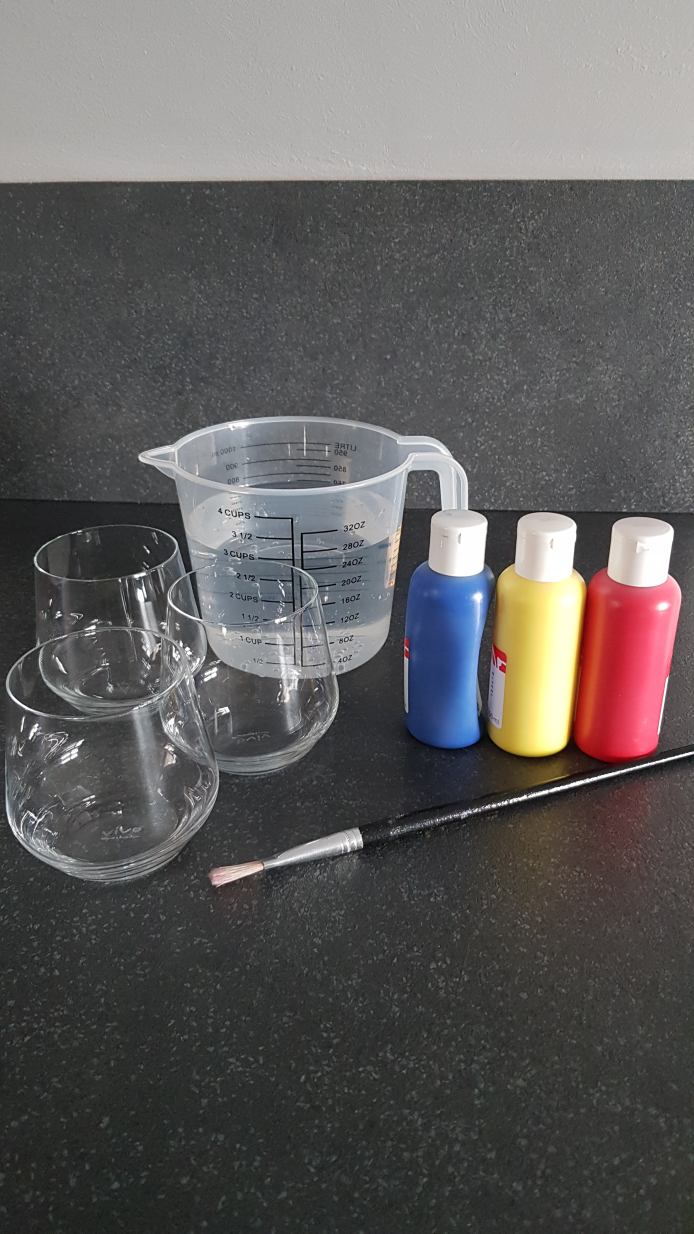 SEDAJ IMAMO VSE POTREBNO, ZATO LAHKO ZAČNEMO Z IZVAJANJEM NAŠEGA POSKUSA. V VSE TRI KOZARCE NALIJEMO VODO.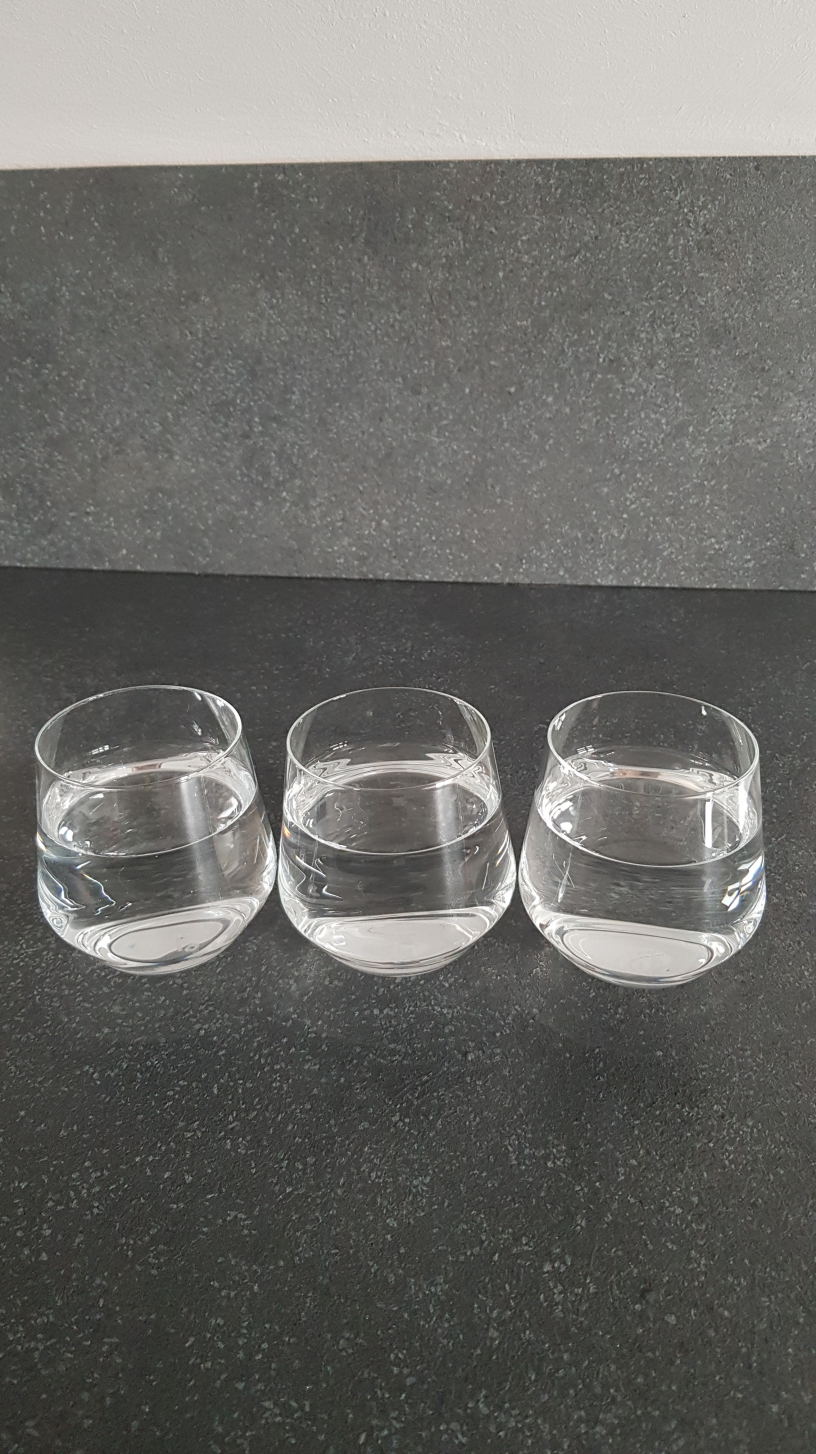 V VSAK KOZAREC Z VODO DODAMO PO ENO BARVO IN ZMEŠAMO S ČOPIČEM. V EN KOZAREC Z VODO DAMO MODRO BARVO IN ZMEŠAMO S ČOPIČEM. V DRUG KOZAREC DAMO RUMENO BARVO IN ZMEŠAMO S ČOPIČEM. V TRETJI KOZAREC DAMO RDEČO BARVO IN ZMEŠAMO S ČOPIČEM. KATERE BARVE SO SEDAJ V KOZARCIH?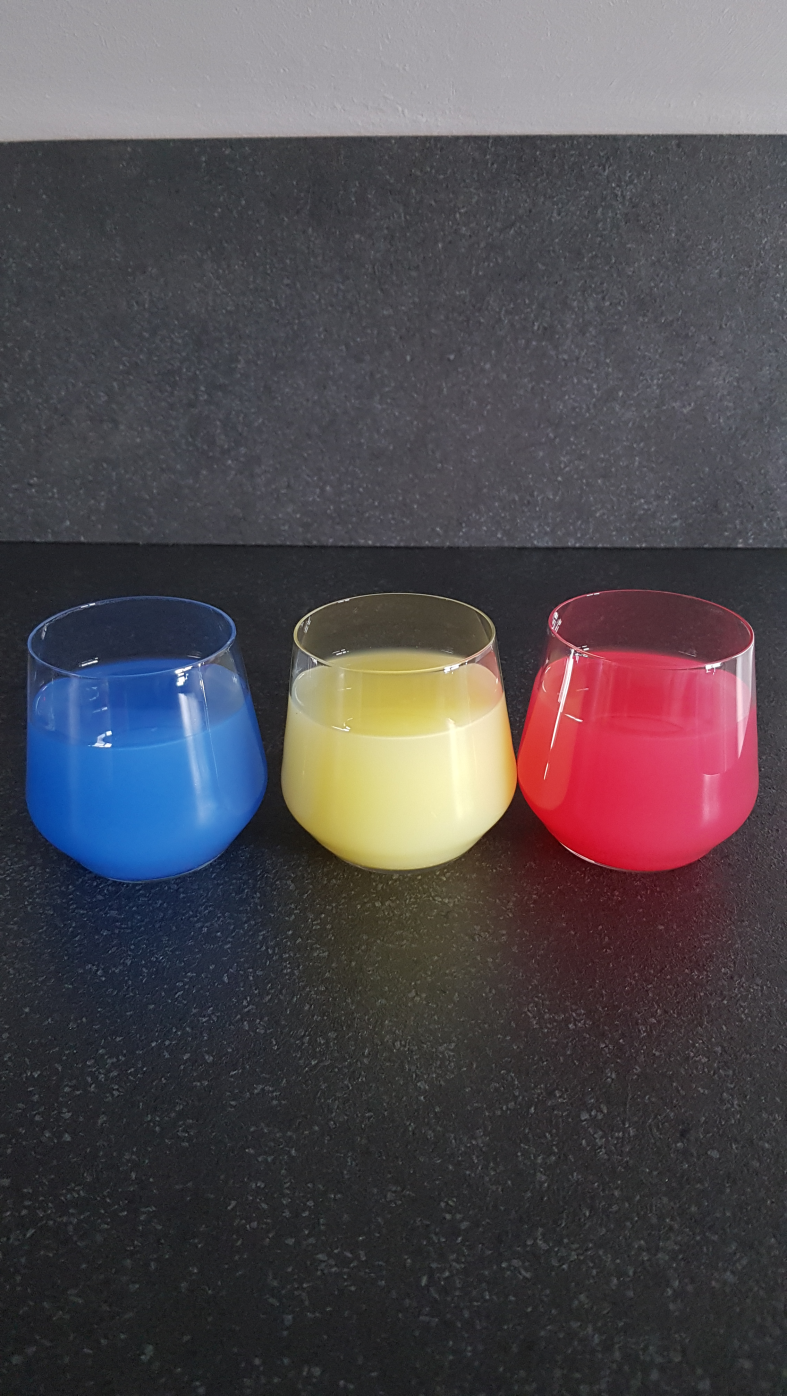 LE KAJ SE ZGODI Z BARVAMI, ČE JIM DODAMO KAKŠNO DRUGO BARVO? KAJ SE BO ZGODILO, ČE V KOZAREC Z MODRO OBARVANO VODO DODAMO RUMENO BARVO? BO BARVA V KOZARCU OSTALA ENAKA ALI SE BO MORDA SPREMENILA? POSKUSIMO.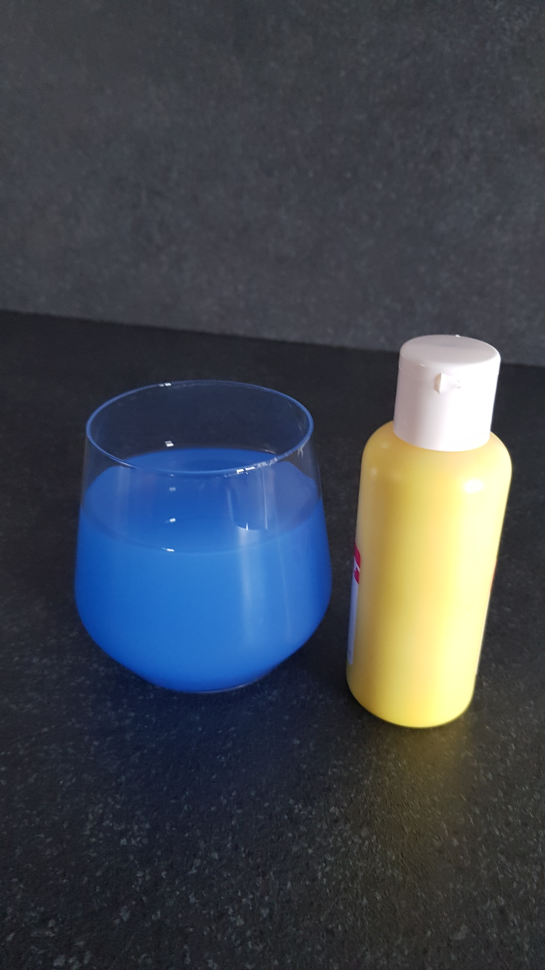 KAJ SE JE ZGODILO? KAKŠNO BARVO IMAMO SEDAJ V KOZARCU?KAJ SE BO ZGODILO, ČE V KOZAREC Z RUMENO OBARVANO VODO DODAMO RDEČO BARVO? BO BARVA V KOZARCU OSTALA ENAKA ALI SE BO MORDA SPREMENILA? POSKUSIMO. 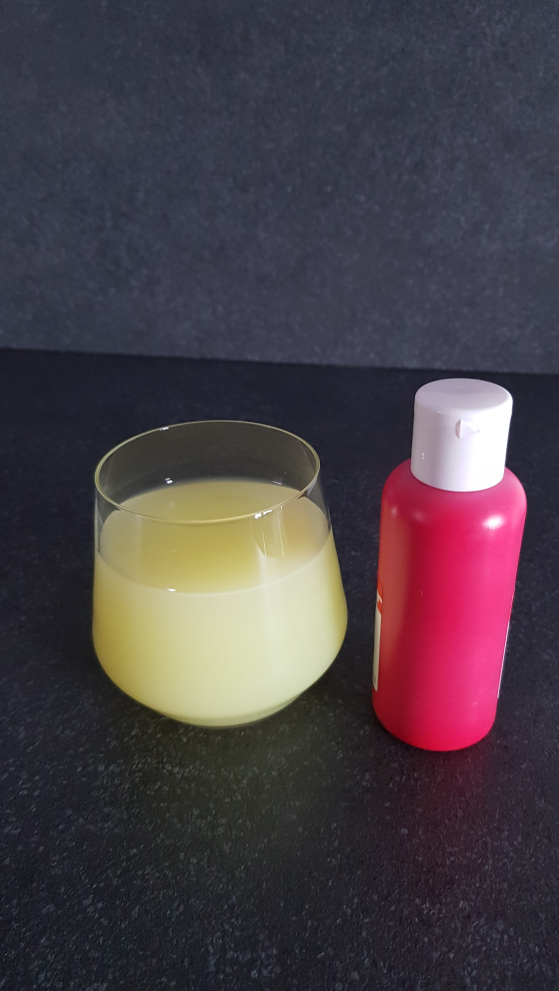 KAJ SE JE ZGODILO? KAKŠNO BARVO IMAMO SEDAJ V KOZARCU?KAJ SE BO ZGODILO, ČE V KOZAREC Z RDEČO OBARVANO VODO DODAMO MODRO BARVO? BO BARVA V KOZARCU OSTALA ENAKA ALI SE BO MORDA SPREMENILA? POSKUSIMO. 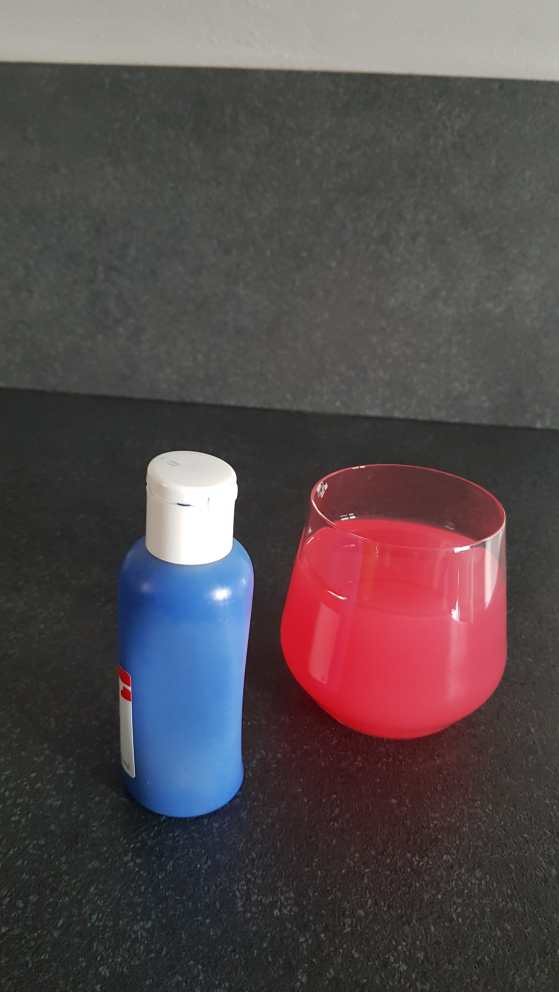 KAJ SE JE ZGODILO? KAKŠNO BARVO IMAMO SEDAJ V KOZARCU?ZANIMIVE SO TE ČAROBNE BARVE, KAJNE? 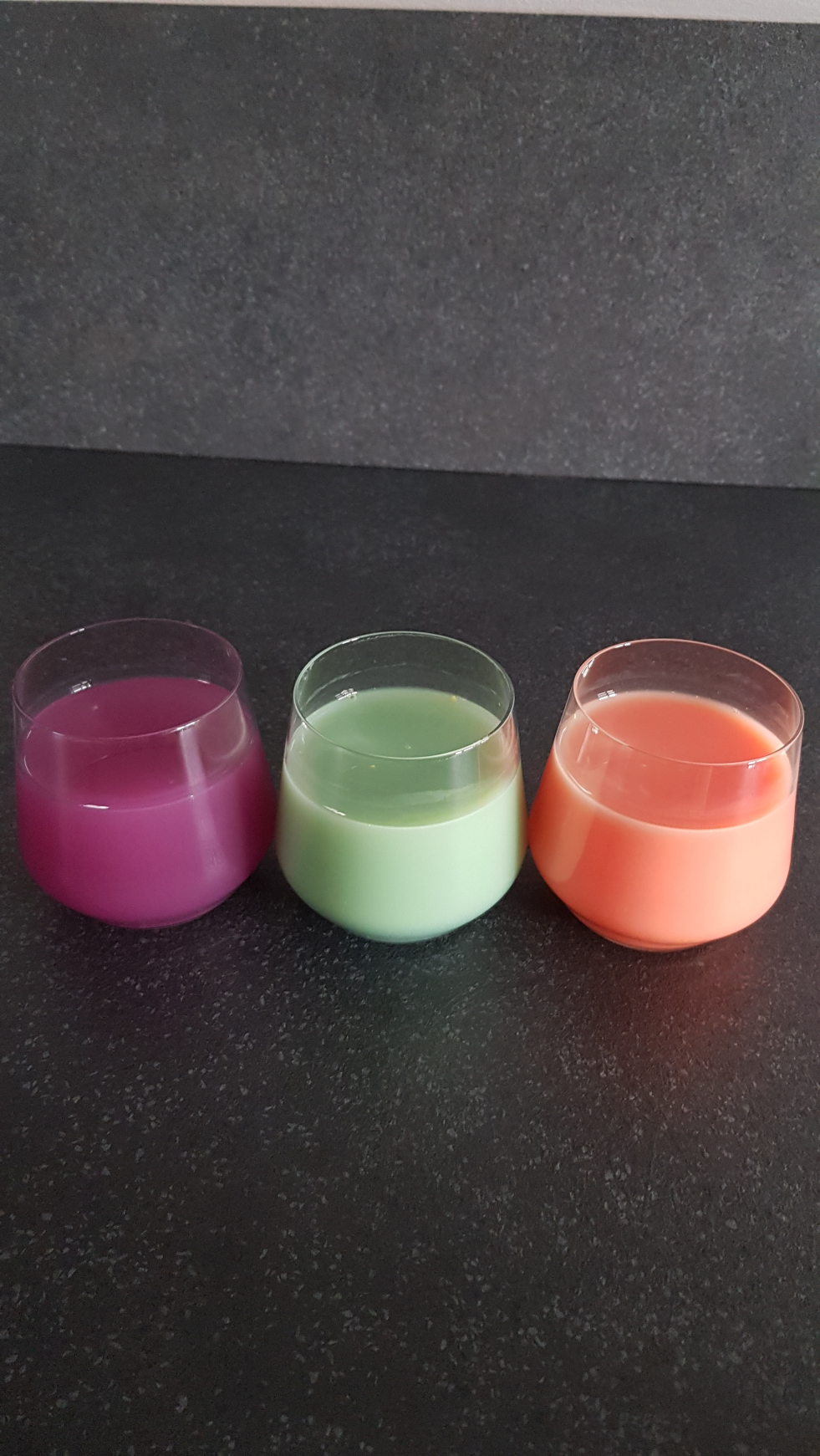 PO ŽELJI LAHKO POSKUSIMO ZMEŠATI TUDI KATERE DRUGE BARVE. LE KAJ SE ZGODI Z NJIMI. POSKUSI IN POIMENUJ NOVO NASTALE BARVE.